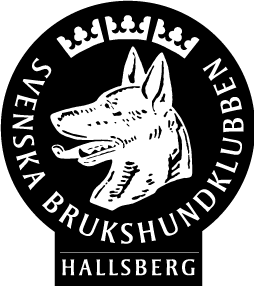 PROTOKOLL FÖRT VID STYRELSEMÖTE 13 maj 2018Närvarande:Emelie Hörman, Anita Petersson, Bettan Holm, Christina Amzoll, Inger Fahlander samt Carry Jiewertz Larsson§ 1 Ordförande hälsar välkommen och förklarade mötets öppnande§ 2 Inger F valdes som justerare§ 3 Dagordningen godkändes med två tillägg under punkt 8: 8i Lägret8j Förfrågan från Sköllersta Hembygdsförening§ 4 Föregående mötesprotokoll lades till handlingarna§ 5 Ekonomisk rapportKassören meddelar att på placeringskontot finns 291.581,60kr samt på företagskontot 57.092,67krDen 15/5 får Anita tillsammans med Marianne Sandberg starthjälp i Speedledger§ 6 RapporterChristina rapporterar om webbinariet och frågan kommer att lyftas på nästa instruktörsmöte.Till protokollet bifogas ett dokument om Checklista samt fördjupad hantering - GDPRHallsbergsmässan gav inte så mycket, för mycket arbete i förhållande till vad den gerRankingtävlingen och Jubileumsapporten, både tävlingen och arrangemanget runt om flöt på bra, dock var inte Jubileumsapporten så välbesökt.§ 7 SkrivelserInga skrivelser har inkommit§ 8 FARN-sektornMia Avourin Danielsson har avsagt sig uppdraget som sammankallande och har dessutom lämnat sektorn. Susann Spåre är villig att bli sammankallande, val sker på nästa medlemsmöte.Kökssektorn Det planerade mötet blev inställt men Bettan planerar in ett nytt. Frågan lyfts på sektormötet 21 majSektormötet 21 maj planerades punkt för punkt.Födelsedagskalaset den  30 maj diskuteradesEnkäter efter avslutade kurser diskuterades utifrån om det är nödvändigt att skicka ut efter varje kurs. Styrelsen uppdrar till instruktörsmötet att ta beslut.Styrelsen kommer att föreslå ändringar angående öppenträningen för NW, HTM/FreestyleMedlemsmötet 27 juniDagordning behöver skickas ut senast 20 juni med anmälan då vi planerar en grillfest för att fira att vi nu är fler än 300 medlemmar i klubben. Christina och Anita handlar och Christina tar även emot anmälningar via Mail.Rapport från Webbinariet, se punkt 6Angående det planerade lägret på Finnåkers kursgård så har intresset varit svalt, vi beslutade att avboka och istället vända oss till sektorerna med frågan om någon kan tänka sig att ordna ett läger på hemmaplanAngående förfrågan från Sköllersta Hembygdsförening om att vi har uppvisning så beslutade vi att vi tackar nej då det inte var välbesökt förra gången.§ 9 Inga övriga frågor§ 10 Beslut§ 8 i Finnåkers kursgård avbokas§ 8 j Avslås§ 10 Ordförande förklarar mötet avslutatVid protokollet				Ordförande___________________________________________	__________________________________Carry Jiewertz Larsson			Emelie HörmanJusteras_________________________________________ Inger Fahlander